KOMUNIKAT  TECHNICZNY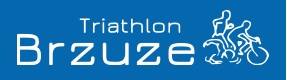 Weryfikacja zawodników, odbiór pakietów startowych - 02 lipca 2016 r. (sobota) 11:00-14:00 w Szkole Podstawowej w Trąbinie. Parking przy szkole.Zawodnicy będą mogli pozostawić swoje rzeczy w depozycie, odbiór na podstawie nr startowego ( SP Trąbin).Posiłek regeneracyjny będzie wydawany na podstawie talonu otrzymanego w pakiecie startowym, w stołówce SP Trąbin.Ustawianie rowerów, sprzętu w strefach zmian w godzinach 13:45 -14:40. Wejście do strefy tylko z opaską na rękę otrzymaną w pakiecie.  Informujemy, że będą dwie strefy zmian. Pierwsza na plaży ( pływanie-rower), druga przy SP Trąbin ( rower-bieg).Uwaga: po ukończeniu pływania zawodnicy pakują sprzęt do worka 
z nr startowym i oddają  go do punktu zrzutu opuszczając pierwszą strefę. Worek ten zostanie dostarczony do strefy przy szkole. Wyprowadzanie rowerów będzie dozwolone od godziny 16:30.Meta przy SP w Trąbinie.Zawodnik otrzyma 2 numery startowe. Jeden nr umieszcza z przodu na rowerze (w pakiecie będą opaski do mocowana), drugi musi być umieszczony na klatce piersiowej podczas biegu.Na etapie pływackim zawodnicy są zobowiązani do startu w czepkach dostarczonych przez organizatora.OBOWIĄZKOWY WŁASNY KASK ROWEROWY. Zawodnik bez kasku nie zostanie dopuszczony do startu w etapie rowerowym.Zawodnicy poruszając się po drogach publicznych zobowiązani są do zachowania szczególnej ostrożności i mają obowiązek bezwzględnego stosowania się do postanowień Prawa o Ruchu Drogowym. Przewiduje się klasyfikacje zgodnie z regulaminem, z wyjątkiem kategorii K-50 (brak zgłoszeń).